Summary of Legislation:  Proposed Intro. 867-A would require the Department of Transportation (DOT) to establish and maintain guidelines on its website for the criteria and considerations used to assess proposed changes of one-way street and vice versa, and the process by which traffic flow changes can be requested.  Additionally, DOT would be required to post on its website, yearly, the requests for traffic flow changes received and the status of those requests. Effective Date: This local law would take effect 90 days after it becomes law.Fiscal Year In Which Full Fiscal Impact Anticipated: Fiscal 2020Fiscal Impact Statement:Impact on Revenues: It is estimated that this legislation would have no impact on revenues.Impact on Expenditures: It is estimated that this legislation would have no impact on expenditures. The administering agency would use existing resources to comply with this law.Source of Funds to Cover Estimated Costs: N/ASource of Information:    	New York City Council Finance Division            	Mayor’s Office of Legislative Affairs Estimate Prepared by:    	John Basile, Financial AnalystEstimate Reviewed by:	Nathan Toth, Deputy Director				Chima Obichere, Unit Head				Noah Brick, Assistant Counsel Legislative History: This legislation was introduced to the full Council as Intro. No 867 on May 9, 2018 and was referred to the Committee on Transportation (Committee).  The Committee held a hearing on October 29, 2018 and the legislation was laid over.  The legislation was subsequently amended and the amended version, Proposed Intro No. 867-A, will be considered by the Committee on February 13, 2019.  Upon a successful vote by the Committee, Proposed Intro. No. 867-A will be submitted to the full Council for a vote on February 13, 2019. Date Prepared: February 11, 2019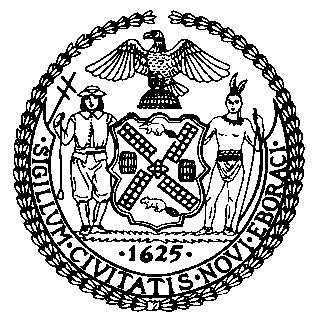 The Council of the City of New YorkFinance DivisionLatonia Mckinney, DirectorFiscal Impact StatementProposed Intro. No:  867-ACommittee:  TransportationTitle: A local law to amend the administrative code of the city of New York, in relation to guidelines for traffic flow designationsSponsors: Council Member Adams, Deutsch, Moya, Rosenthal, Cumbo, Maisel, Gibson, Miller, Constantinides, Williams, Rose, Levine, Reynoso, Richards, Koslowitz,Levin, Gonaj and SalamancaEffective FY19FY Succeeding Effective FY20Full Fiscal Impact FY20Revenues$0$0$0Expenditures$0$0$0Net$0$0$0